Консультация для родителей«Разноцветные лоскутки — аппликация из ткани»Николаева Л.В., воспитательМБДОУ «Детский сад №1 «Маленькая страна»В своем поиске в художественно-продуктивной деятельности мы обратились к лоскутной аппликации. Этот вид декоративного искусства содержит богатейшие возможности для развития творчества и фантазии у детей 4-7 лет. Лоскутная аппликация – занятие, которое заинтересует и детей и взрослых. Материалы, которые используются в лоскутной аппликации, самые обычные: шерстяные, шелковые, хлопчатобумажные и искусственные лоскутки ткани, кусочки кожи и замши. Для работы с детьми лучше использовать ситцевые ткани, так как они не дорогие и имеют широкую цветовую гамму. Следует уделить внимание сочетанию цветов в лоскутной аппликации, так как от этого зависит выразительность композиции. В данных аппликациях дети знакомятся со свойствами ткани, учатся различать геометрические фигуры, цвета, устанавливать соотношение частей по величине и объединять части в целое, ориентировать в пространстве сюжетной композиции. Каждый ребенок практически усваивает понятие о ритме, симметрии, гармонии. Аппликация тесно связана с сенсорным восприятием. Развивает тактильное ощущение и мелкую моторику, помогает в изучение цветов, развивает конструкторское мышление (собрать целое из кусочков). Путем сочетания разных фигур и использованием шаблонов создаются аппликации с изображением насекомых, птиц, животных. У ребенка целенаправленно формируется чувство цвета, умение комбинировать, используя многообразие расцветок ткани. Работа в технике лоскутной аппликации сродни составлению мозаичных панно. Из маленьких разноцветных кусочков складываются узоры и возникают новые образы. Дети должны понять, что кроме карандашей, красок, цветной бумаги и пластилина есть ещё ситец, лён и много других текстильных материалов, которые обладают выразительной силой. Выполнение аппликации из ткани требует определенных навыков, поэтому это работа для детей 5 – 6 лет. Во-первых, надо уметь резать ткань (ткань труднее резать, чем бумагу, и нужны более острые ножницы); во-вторых. Края у ткани могут осыпаться и осложнять работу. Как это все использовать и что можно сделать? Да очень многое! Дайте волю своей фантазии, и у вас появится огромное множество идей для аппликаций. "Сказочный дворец", "Подводное Царство" - (цветные лоскуточки - это водоросли и рыбки, "Волшебную карету", «Космос», «Зимний домики», «Веселый клоун», «Вертолет отправляется в полет»Фантазируйте и творите! Развивайте своих детей.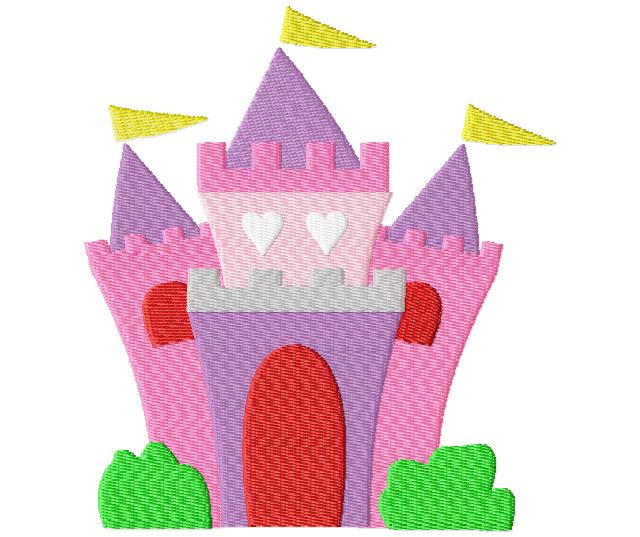 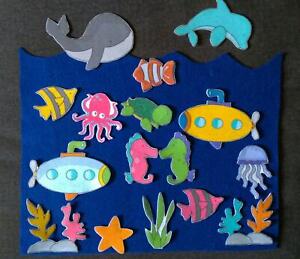 